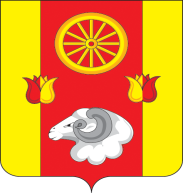 РОСТОВСКАЯ ОБЛАСТЬРЕМОНТНЕНСКИЙ РАЙОНМУНИЦИПАЛЬНОЕ ОБРАЗОВАНИЕ«КАЛИНИНСКОЕ СЕЛЬСКОЕ ПОСЕЛЕНИЕАДМИНИСТРАЦИЯКАЛИНИНСКОГО  СЕЛЬСКОГО  ПОСЕЛЕНИЯПОСТАНОВЛЕНИЕ17.09.2018                               с. Большое Ремонтное                                    №  92  О внесении изменений в постановление Администрации Калининского сельского поселенияот 25.12.2017 г. № 122                С целью приведения в соответствие действующему законодательству,ПОСТАНОВЛЯЮ:1. В постановление Администрации Калининского сельского поселения  от 25.12.2017г. № 122 «Об утверждении  плана  мероприятий  по противодействию коррупции  в Администрации Калининского сельского поселения Ремонтненского района Ростовской области на 2018 год» внести следующие изменения:Наименование постановления изложить в следующей редакции:«Об утверждении  плана  мероприятий  по противодействию коррупции  в муниципальном образовании « Калининское сельское поселение»  на 2018-2020 годы»»1.2. Приложение № 1 «План  мероприятий по противодействию коррупции в Администрации Калининского сельского поселения» к постановлению Администрации Калининского сельского поселения  № 122 от 25.12.2017г. «Об утверждении  плана  мероприятий  по противодействию коррупции  в Администрации Калининского сельского поселения Ремонтненского района Ростовской области на 2018 год» изложить в следующей редакции (приложение 1);1.3. Приложение № 2 «Состав комиссии  по противодействию  коррупции в Калининском сельском поселении» к постановлению Администрации Калининского сельского поселения  № 122 от 25.12.2017г. «Об утверждении  плана  мероприятий  по противодействию коррупции  в Администрации Калининского сельского поселения Ремонтненского района Ростовской области на 2018 год» изложить в следующей редакции (приложение 2).2. Настоящее постановление подлежит обязательному размещению на официальном сайте Администрации Калининского сельского поселения.    	3.  Контроль  по исполнению настоящего постановления оставляю за собой.Глава АдминистрацииКалининского сельского поселения                                                                       Г.Н. Мазирка                                                                                          Приложение                                                                                               к постановлению Администрации                                                                                              Калининского сельского поселения                                                                                            от 17.09.2018  № 92                                                                                      Приложение                                                                                               к постановлению Администрации                                                                                              Калининского сельского поселения                                                                                            от 25.12.2017  № 122ПЛАН              мероприятий по противодействию коррупции в муниципальном образовании «Калининское сельское поселение» на 2018 – 2020 годыПриложение 2                                                                     к постановлению № 92 от 17.09.2018 годаПриложение 2                                                                     к постановлению № 122 от 25.12.2017 годаСОСТАВкомиссии  по противодействию  коррупции в Калининском сельском поселении      Председатель комиссии –                  Г.Н. Мазирка.  – глава Администрации                                                                         Калининского сельского  поселения       Секретарь комиссии -                         Мечётная Н.А. – ведущий  специалист по                                                                                         правовым и кадровым  вопросам        Члены комиссии:                 -              Мирная Т.И. – начальник сектора                                                                      экономики и  финансов                                                       -              Анищенко И. В. – ведущий специалист                                                                                              по имущественным и земельным отношения                                                       -              Ворожбитов Г.В. – председатель  Собрания                                                                       депутатов – глава Калининского сельского                                                                                          поселения№№п/пНаименование мероприятияНаименование мероприятияСрокисполненияОтветственные исполнители, соисполнителиОжидаемый результат(краткое описание)Ожидаемый результат(краткое описание)Объем финансиро вания (тыс. рублей)Объем финансиро вания (тыс. рублей)Объем финансиро вания (тыс. рублей)Объем финансиро вания (тыс. рублей)Объем финансиро вания (тыс. рублей)Объем финансиро вания (тыс. рублей)Объем финансиро вания (тыс. рублей)Объем финансиро вания (тыс. рублей)Объем финансиро вания (тыс. рублей)Объем финансиро вания (тыс. рублей)№№п/пНаименование мероприятияНаименование мероприятияСрокисполненияОтветственные исполнители, соисполнителиОжидаемый результат(краткое описание)Ожидаемый результат(краткое описание)всеговсеговсегов т.ч. по годамв т.ч. по годамв т.ч. по годамв т.ч. по годамв т.ч. по годамв т.ч. по годамв т.ч. по годам№№п/пНаименование мероприятияНаименование мероприятияСрокисполненияОтветственные исполнители, соисполнителиОжидаемый результат(краткое описание)Ожидаемый результат(краткое описание)всеговсеговсего2018201820182019201920192019122345566677788881.Мероприятия по совершенствованию правового регулирования в сфере противодействия коррупции в муниципальном образовании «Калининское сельское поселение» Мероприятия по совершенствованию правового регулирования в сфере противодействия коррупции в муниципальном образовании «Калининское сельское поселение» Мероприятия по совершенствованию правового регулирования в сфере противодействия коррупции в муниципальном образовании «Калининское сельское поселение» Мероприятия по совершенствованию правового регулирования в сфере противодействия коррупции в муниципальном образовании «Калининское сельское поселение» Мероприятия по совершенствованию правового регулирования в сфере противодействия коррупции в муниципальном образовании «Калининское сельское поселение» Мероприятия по совершенствованию правового регулирования в сфере противодействия коррупции в муниципальном образовании «Калининское сельское поселение» Мероприятия по совершенствованию правового регулирования в сфере противодействия коррупции в муниципальном образовании «Калининское сельское поселение» Мероприятия по совершенствованию правового регулирования в сфере противодействия коррупции в муниципальном образовании «Калининское сельское поселение» Мероприятия по совершенствованию правового регулирования в сфере противодействия коррупции в муниципальном образовании «Калининское сельское поселение» Мероприятия по совершенствованию правового регулирования в сфере противодействия коррупции в муниципальном образовании «Калининское сельское поселение» Мероприятия по совершенствованию правового регулирования в сфере противодействия коррупции в муниципальном образовании «Калининское сельское поселение» Мероприятия по совершенствованию правового регулирования в сфере противодействия коррупции в муниципальном образовании «Калининское сельское поселение» Мероприятия по совершенствованию правового регулирования в сфере противодействия коррупции в муниципальном образовании «Калининское сельское поселение» Мероприятия по совершенствованию правового регулирования в сфере противодействия коррупции в муниципальном образовании «Калининское сельское поселение» Мероприятия по совершенствованию правового регулирования в сфере противодействия коррупции в муниципальном образовании «Калининское сельское поселение» Мероприятия по совершенствованию правового регулирования в сфере противодействия коррупции в муниципальном образовании «Калининское сельское поселение» 1.1.Внесение изменений в план по противодействия коррупции в Администрации Калининского сельского поселения в соответствии с Национальным планом противодействия коррупции на 2018-2019 годы (далее – НППК)Внесение изменений в план по противодействия коррупции в Администрации Калининского сельского поселения в соответствии с Национальным планом противодействия коррупции на 2018-2019 годы (далее – НППК)2018-2020 годы,
в течение месяца со дня утверждения НППКведущий специалист  Н.А. МечётнаяРеализация мер по противодействию коррупции в Калининском сельском поселении с учетом основных направлений государственной антикоррупционной политики Реализация мер по противодействию коррупции в Калининском сельском поселении с учетом основных направлений государственной антикоррупционной политики ----------1.2.Принятие мер по совершенствованию нормативно-правового регулирования противодействия коррупции в Администрации Калининского сельского поселения, а также в подведомственных организацияхПринятие мер по совершенствованию нормативно-правового регулирования противодействия коррупции в Администрации Калининского сельского поселения, а также в подведомственных организациях2018-2020 годы,по мере необходимостиведущий специалист  Н.А. МечётнаяПринятие в полном объеме нормативных правовых актов по вопросам, требующим дополнительного правового урегулирования в соответствии с действующим законодательством о противодействии коррупцииПринятие в полном объеме нормативных правовых актов по вопросам, требующим дополнительного правового урегулирования в соответствии с действующим законодательством о противодействии коррупции----------2.Мероприятия по оптимизации функционирования системы и совершенствованию организационных основ противодействия коррупцииМероприятия по оптимизации функционирования системы и совершенствованию организационных основ противодействия коррупцииМероприятия по оптимизации функционирования системы и совершенствованию организационных основ противодействия коррупцииМероприятия по оптимизации функционирования системы и совершенствованию организационных основ противодействия коррупцииМероприятия по оптимизации функционирования системы и совершенствованию организационных основ противодействия коррупцииМероприятия по оптимизации функционирования системы и совершенствованию организационных основ противодействия коррупцииМероприятия по оптимизации функционирования системы и совершенствованию организационных основ противодействия коррупцииМероприятия по оптимизации функционирования системы и совершенствованию организационных основ противодействия коррупцииМероприятия по оптимизации функционирования системы и совершенствованию организационных основ противодействия коррупцииМероприятия по оптимизации функционирования системы и совершенствованию организационных основ противодействия коррупцииМероприятия по оптимизации функционирования системы и совершенствованию организационных основ противодействия коррупцииМероприятия по оптимизации функционирования системы и совершенствованию организационных основ противодействия коррупцииМероприятия по оптимизации функционирования системы и совершенствованию организационных основ противодействия коррупцииМероприятия по оптимизации функционирования системы и совершенствованию организационных основ противодействия коррупцииМероприятия по оптимизации функционирования системы и совершенствованию организационных основ противодействия коррупцииМероприятия по оптимизации функционирования системы и совершенствованию организационных основ противодействия коррупции2.1.Обеспечение координации деятельности Администрации Калининского сельского поселения и взаимодействия с Администрацией Ремонтненского района, в том числе при рассмотрении обращений граждан по вопросам противодействия коррупции.Обеспечение координации деятельности Администрации Калининского сельского поселения и взаимодействия с Администрацией Ремонтненского района, в том числе при рассмотрении обращений граждан по вопросам противодействия коррупции.2018-2020 годы,постоянноведущий специалист  Н.А. Мечётная Повышение эффективности реализации антикоррупционных мер  Повышение эффективности реализации антикоррупционных мер ----------2.2.Осуществление контроля реализации планов противодействия коррупции на 2018-2020 годы, а также исполнения решений  межведомственной комиссии по противодействию коррупции в Калининском сельском поселении.Осуществление контроля реализации планов противодействия коррупции на 2018-2020 годы, а также исполнения решений  межведомственной комиссии по противодействию коррупции в Калининском сельском поселении.2018-2020 годыведущий специалист  Н.А. МечётнаяРеализация в полном объеме всего комплекса мер, направленных на противодействие коррупции, в установленные сроки Реализация в полном объеме всего комплекса мер, направленных на противодействие коррупции, в установленные сроки ----------2.3.Ежегодное рассмотрение на заседании комиссии по координации  работы по противодействию коррупции в Калининском сельском поселении отчета о выполнении муниципальной антикоррупционной программы, плана противодействия коррупции (размещение данного отчета в информационно-телекоммуникационной сети «Интернет» на официальном сайте Администрации Калининского сельского поселения в разделе «Противодействие коррупции»)Ежегодное рассмотрение на заседании комиссии по координации  работы по противодействию коррупции в Калининском сельском поселении отчета о выполнении муниципальной антикоррупционной программы, плана противодействия коррупции (размещение данного отчета в информационно-телекоммуникационной сети «Интернет» на официальном сайте Администрации Калининского сельского поселения в разделе «Противодействие коррупции»)до 1 февраля года, следующего за отчетным годомведущий специалист  Н.А. МечётнаяРеализация в полном объеме всего комплекса мер, направленных на противодействие коррупции, в установленные срокиРеализация в полном объеме всего комплекса мер, направленных на противодействие коррупции, в установленные сроки----------3.Мероприятия по формированию антикоррупционных механизмов в рамках осуществления кадровой политикиМероприятия по формированию антикоррупционных механизмов в рамках осуществления кадровой политикиМероприятия по формированию антикоррупционных механизмов в рамках осуществления кадровой политикиМероприятия по формированию антикоррупционных механизмов в рамках осуществления кадровой политикиМероприятия по формированию антикоррупционных механизмов в рамках осуществления кадровой политикиМероприятия по формированию антикоррупционных механизмов в рамках осуществления кадровой политикиМероприятия по формированию антикоррупционных механизмов в рамках осуществления кадровой политикиМероприятия по формированию антикоррупционных механизмов в рамках осуществления кадровой политикиМероприятия по формированию антикоррупционных механизмов в рамках осуществления кадровой политикиМероприятия по формированию антикоррупционных механизмов в рамках осуществления кадровой политикиМероприятия по формированию антикоррупционных механизмов в рамках осуществления кадровой политикиМероприятия по формированию антикоррупционных механизмов в рамках осуществления кадровой политикиМероприятия по формированию антикоррупционных механизмов в рамках осуществления кадровой политикиМероприятия по формированию антикоррупционных механизмов в рамках осуществления кадровой политикиМероприятия по формированию антикоррупционных механизмов в рамках осуществления кадровой политикиМероприятия по формированию антикоррупционных механизмов в рамках осуществления кадровой политики3.1.Принятие мер по совершенствованию деятельности комиссии по соблюдению требований к служебному поведению муниципальных служащих  муниципального образования «Калининское сельское поселение» и урегулированию конфликта интересовПринятие мер по совершенствованию деятельности комиссии по соблюдению требований к служебному поведению муниципальных служащих  муниципального образования «Калининское сельское поселение» и урегулированию конфликта интересов2018-2020 годыведущий специалист  Н.А. Мечётная Реализация в полном объеме функций, возложенных на комиссию в соответствии с действующим законодательством, обеспечение своевременного проведения заседаний комиссии по мере необходимости, но не менее 1 раза в квартал, исполнение в установленные сроки принимаемых комиссией решений Реализация в полном объеме функций, возложенных на комиссию в соответствии с действующим законодательством, обеспечение своевременного проведения заседаний комиссии по мере необходимости, но не менее 1 раза в квартал, исполнение в установленные сроки принимаемых комиссией решений----------3.2.Организация исполнения муниципальными служащими муниципального образования «Калининское сельское поселение» (далее – муниципальные служащие) требований о порядке сообщения отдельными категориями лиц о получении подарка в связи с протокольными мероприятиями, служебными командировками и другими официальными мероприятиямиОрганизация исполнения муниципальными служащими муниципального образования «Калининское сельское поселение» (далее – муниципальные служащие) требований о порядке сообщения отдельными категориями лиц о получении подарка в связи с протокольными мероприятиями, служебными командировками и другими официальными мероприятиями2018-2020 годы,постоянноведущий специалист  Н.А. МечётнаяИсключение фактов получения подарков муниципальными служащими с нарушением установленного порядка Исключение фактов получения подарков муниципальными служащими с нарушением установленного порядка ----------3.3.Организация работы по выявлению случаев возникновения конфликта интересов, и принятие мер, предусмотренных законодательством Российской Федерации по предотвращению и урегулированию конфликта интересов, в том числе при реализации положений Федерального закона от 05.04.2013 № 44-ФЗ  «О контрактной системе в сфере закупок  товаров, работ, услуг для обеспечения государственных и муниципальных нужд». Применение по каждому случаю конфликта интересов мер юридической ответственности, предусмотренных законодательством Российской ФедерацииОрганизация работы по выявлению случаев возникновения конфликта интересов, и принятие мер, предусмотренных законодательством Российской Федерации по предотвращению и урегулированию конфликта интересов, в том числе при реализации положений Федерального закона от 05.04.2013 № 44-ФЗ  «О контрактной системе в сфере закупок  товаров, работ, услуг для обеспечения государственных и муниципальных нужд». Применение по каждому случаю конфликта интересов мер юридической ответственности, предусмотренных законодательством Российской Федерации2018-2020 годы,постоянноведущий специалист- экономист М.С. Ворожбитова Урегулирование конфликта интересов на муниципальной службе Урегулирование конфликта интересов на муниципальной службе----------3.4.Корректировка перечня должностей муниципальной службы, при назначении на которые граждане и при замещении которых муниципальные служащие обязаны представлять сведения о своих доходах, расходах, об имуществе и обязательствах имущественного характера, а также сведения о доходах, расходах, об имуществе и обязательствах имущественного характера своих супруги (супруга) и несовершеннолетних детейКорректировка перечня должностей муниципальной службы, при назначении на которые граждане и при замещении которых муниципальные служащие обязаны представлять сведения о своих доходах, расходах, об имуществе и обязательствах имущественного характера, а также сведения о доходах, расходах, об имуществе и обязательствах имущественного характера своих супруги (супруга) и несовершеннолетних детей2018-2020 годы, постоянно ведущий специалист  Н.А. МечётнаяОпределение исчерпывающего перечня должностей муниципальной службы с наличием коррупционных рисков и своевременное (в течение месяца) внесение соответствующих изменений в перечень должностей муниципальной службы, при назначении на которые граждане и при замещении которых муниципальные служащие обязаны представлять сведения о своих доходах, расходах, об имуществе и обязательствах имущественного характера, а также сведения о доходах, расходах, об имуществе и обязательствах имущественного характера своих супруги (супруга) и несовершеннолетних детейОпределение исчерпывающего перечня должностей муниципальной службы с наличием коррупционных рисков и своевременное (в течение месяца) внесение соответствующих изменений в перечень должностей муниципальной службы, при назначении на которые граждане и при замещении которых муниципальные служащие обязаны представлять сведения о своих доходах, расходах, об имуществе и обязательствах имущественного характера, а также сведения о доходах, расходах, об имуществе и обязательствах имущественного характера своих супруги (супруга) и несовершеннолетних детей----------3.5.Принятие мер по эффективному использованию кадрового резерва, для замещения должностей муниципальной службыПринятие мер по эффективному использованию кадрового резерва, для замещения должностей муниципальной службы2018-2020 годы,постоянноведущий специалист  Н.А. МечётнаяУвеличение числа лиц, состоящих в кадровом резерве и назначенных на вакантные должности муниципальной службы Увеличение числа лиц, состоящих в кадровом резерве и назначенных на вакантные должности муниципальной службы ----------3.6.Организация работы по соблюдению муниципальными служащими Кодекса этики и служебного поведения муниципальных служащихОрганизация работы по соблюдению муниципальными служащими Кодекса этики и служебного поведения муниципальных служащих2018-2020 годы,постоянноведущий специалист  Н.А. МечётнаяИсключение случаев нарушений муниципальными служащими положений КодексаИсключение случаев нарушений муниципальными служащими положений Кодекса----------3.7.Доведение до муниципальных служащих положений действующего законодательства Российской Федерации, Ростовской области, муниципальных правовых актов о противодействии коррупции, в том числе об установлении наказания за коммерческий подкуп, получение и дачу взятки, посредничество во взяточничестве в виде штрафов, кратных сумме коммерческого подкупа или взятки, об увольнении в связи с утратой доверия, о порядке проверки сведений, представляемых муниципальными служащими в соответствии с законодательством Российской Федерации о противодействии коррупцииДоведение до муниципальных служащих положений действующего законодательства Российской Федерации, Ростовской области, муниципальных правовых актов о противодействии коррупции, в том числе об установлении наказания за коммерческий подкуп, получение и дачу взятки, посредничество во взяточничестве в виде штрафов, кратных сумме коммерческого подкупа или взятки, об увольнении в связи с утратой доверия, о порядке проверки сведений, представляемых муниципальными служащими в соответствии с законодательством Российской Федерации о противодействии коррупции2018-2020 годы, IV кварталведущий специалист  Н.А. МечётнаяПовышение правовой грамотности муниципальных служащих по вопросам противодействия коррупции в целях исключения фактов совершения коррупционных преступленийПовышение правовой грамотности муниципальных служащих по вопросам противодействия коррупции в целях исключения фактов совершения коррупционных преступлений----------3.8Контроль за соблюдением лицами, замещающими должности муниципальной службы, требований законодательства о противодействии коррупции, касающихся предотвращения и урегулирования конфликта интересов, в том числе за привлечением таких лиц к ответственности в случае их несоблюденияКонтроль за соблюдением лицами, замещающими должности муниципальной службы, требований законодательства о противодействии коррупции, касающихся предотвращения и урегулирования конфликта интересов, в том числе за привлечением таких лиц к ответственности в случае их несоблюдения2018-2020 годы, постоянноглава Администрации Калининского сельского поселения   Г.Н. МазиркаУрегулирование конфликта интересов на муниципальной службеУрегулирование конфликта интересов на муниципальной службе----------3.9.Принятие мер по повышению эффективности кадровой работы в части, касающейся ведения личных дел лиц, замещающих муниципальные должности и должности муниципальной службы, в том числе контроля за актуализацией сведений, содержащихся в анкетах, представляемых при назначении на указанные должности и поступлении на такую службу, об их родственниках и свойственниках в целях выявления возможного конфликта интересовПринятие мер по повышению эффективности кадровой работы в части, касающейся ведения личных дел лиц, замещающих муниципальные должности и должности муниципальной службы, в том числе контроля за актуализацией сведений, содержащихся в анкетах, представляемых при назначении на указанные должности и поступлении на такую службу, об их родственниках и свойственниках в целях выявления возможного конфликта интересов2018-2020 годы, постоянноведущий специалист  Н.А. Мечётная, специалисты Администрации Калининского сельского поселенияУрегулирование конфликта интересов на муниципальной службеУрегулирование конфликта интересов на муниципальной службе----------3.10Проведение работы по выявлению личной заинтересованности муниципальных служащих при осуществлении закупок товаров, работ, услуг для обеспечения муниципальных нуждПроведение работы по выявлению личной заинтересованности муниципальных служащих при осуществлении закупок товаров, работ, услуг для обеспечения муниципальных нужд2018-2020 годы,постоянноведущий специалист  Н.А. МечётнаяУрегулирование конфликта интересов на муниципальной службеУрегулирование конфликта интересов на муниципальной службе----------4.Мероприятия по обеспечению антикоррупционной экспертизы муниципальных нормативных правовых актов и их проектовМероприятия по обеспечению антикоррупционной экспертизы муниципальных нормативных правовых актов и их проектовМероприятия по обеспечению антикоррупционной экспертизы муниципальных нормативных правовых актов и их проектовМероприятия по обеспечению антикоррупционной экспертизы муниципальных нормативных правовых актов и их проектовМероприятия по обеспечению антикоррупционной экспертизы муниципальных нормативных правовых актов и их проектовМероприятия по обеспечению антикоррупционной экспертизы муниципальных нормативных правовых актов и их проектовМероприятия по обеспечению антикоррупционной экспертизы муниципальных нормативных правовых актов и их проектовМероприятия по обеспечению антикоррупционной экспертизы муниципальных нормативных правовых актов и их проектовМероприятия по обеспечению антикоррупционной экспертизы муниципальных нормативных правовых актов и их проектовМероприятия по обеспечению антикоррупционной экспертизы муниципальных нормативных правовых актов и их проектовМероприятия по обеспечению антикоррупционной экспертизы муниципальных нормативных правовых актов и их проектовМероприятия по обеспечению антикоррупционной экспертизы муниципальных нормативных правовых актов и их проектовМероприятия по обеспечению антикоррупционной экспертизы муниципальных нормативных правовых актов и их проектовМероприятия по обеспечению антикоррупционной экспертизы муниципальных нормативных правовых актов и их проектовМероприятия по обеспечению антикоррупционной экспертизы муниципальных нормативных правовых актов и их проектовМероприятия по обеспечению антикоррупционной экспертизы муниципальных нормативных правовых актов и их проектов4.1.Организация проведения антикоррупционной экспертизы муниципальных нормативных правовых актов и проектов муниципальных нормативных правовых актов Организация проведения антикоррупционной экспертизы муниципальных нормативных правовых актов и проектов муниципальных нормативных правовых актов 2018-2020 годы,постоянноведущий специалист  Н.А. МечётнаяИсключение коррупциогенных факторовИсключение коррупциогенных факторов----------4.2.Размещение на официальном сайте Администрации Калининского сельского поселения, муниципальных нормативных правовых актов Калининского сельского поселения   и проектов муниципальных нормативных правовых актов в целях организации проведения независимой антикоррупционной экспертизы юридическими лицами и физическими лицами, аккредитованными Министерством юстиции  Российской Федерации в качестве независимых экспертов антикоррупционной экспертизы Размещение на официальном сайте Администрации Калининского сельского поселения, муниципальных нормативных правовых актов Калининского сельского поселения   и проектов муниципальных нормативных правовых актов в целях организации проведения независимой антикоррупционной экспертизы юридическими лицами и физическими лицами, аккредитованными Министерством юстиции  Российской Федерации в качестве независимых экспертов антикоррупционной экспертизы 2018-2020 годы,постоянноведущий специалист  Н.А. МечётнаяОбеспечение возможности проведения независимой антикоррупционной экспертизы соответствующими аккредитованными лицамиОбеспечение возможности проведения независимой антикоррупционной экспертизы соответствующими аккредитованными лицами----------4.3.Принятие мер на  акты прокурорского реагирования и заключения Главного управления Министерства юстиции Российской Федерации по Ростовской области, поступивших на муниципальные нормативные правовые акты и проекты муниципальных нормативных правовых актов Калининского сельского поселенияПринятие мер на  акты прокурорского реагирования и заключения Главного управления Министерства юстиции Российской Федерации по Ростовской области, поступивших на муниципальные нормативные правовые акты и проекты муниципальных нормативных правовых актов Калининского сельского поселения2018-2020 годы, (при наличии поступивших актов и заключений)ведущий специалист  Н.А. МечётнаяУстранение причин и условий, способствующих принятию муниципальных нормативных правовых актов, противоречащих действующему законодательству и содержащих коррупциогенные факторыУстранение причин и условий, способствующих принятию муниципальных нормативных правовых актов, противоречащих действующему законодательству и содержащих коррупциогенные факторы----------5.Мероприятия информационно-пропагандистского обеспечения по снижению правового нигилизма населения, формированию антикоррупционного общественного мнения и нетерпимости к коррупционному поведениюМероприятия информационно-пропагандистского обеспечения по снижению правового нигилизма населения, формированию антикоррупционного общественного мнения и нетерпимости к коррупционному поведениюМероприятия информационно-пропагандистского обеспечения по снижению правового нигилизма населения, формированию антикоррупционного общественного мнения и нетерпимости к коррупционному поведениюМероприятия информационно-пропагандистского обеспечения по снижению правового нигилизма населения, формированию антикоррупционного общественного мнения и нетерпимости к коррупционному поведениюМероприятия информационно-пропагандистского обеспечения по снижению правового нигилизма населения, формированию антикоррупционного общественного мнения и нетерпимости к коррупционному поведениюМероприятия информационно-пропагандистского обеспечения по снижению правового нигилизма населения, формированию антикоррупционного общественного мнения и нетерпимости к коррупционному поведениюМероприятия информационно-пропагандистского обеспечения по снижению правового нигилизма населения, формированию антикоррупционного общественного мнения и нетерпимости к коррупционному поведениюМероприятия информационно-пропагандистского обеспечения по снижению правового нигилизма населения, формированию антикоррупционного общественного мнения и нетерпимости к коррупционному поведениюМероприятия информационно-пропагандистского обеспечения по снижению правового нигилизма населения, формированию антикоррупционного общественного мнения и нетерпимости к коррупционному поведениюМероприятия информационно-пропагандистского обеспечения по снижению правового нигилизма населения, формированию антикоррупционного общественного мнения и нетерпимости к коррупционному поведениюМероприятия информационно-пропагандистского обеспечения по снижению правового нигилизма населения, формированию антикоррупционного общественного мнения и нетерпимости к коррупционному поведениюМероприятия информационно-пропагандистского обеспечения по снижению правового нигилизма населения, формированию антикоррупционного общественного мнения и нетерпимости к коррупционному поведениюМероприятия информационно-пропагандистского обеспечения по снижению правового нигилизма населения, формированию антикоррупционного общественного мнения и нетерпимости к коррупционному поведениюМероприятия информационно-пропагандистского обеспечения по снижению правового нигилизма населения, формированию антикоррупционного общественного мнения и нетерпимости к коррупционному поведениюМероприятия информационно-пропагандистского обеспечения по снижению правового нигилизма населения, формированию антикоррупционного общественного мнения и нетерпимости к коррупционному поведениюМероприятия информационно-пропагандистского обеспечения по снижению правового нигилизма населения, формированию антикоррупционного общественного мнения и нетерпимости к коррупционному поведению5.1.Размещение в информационных бюллетенях  и на официальном сайте Администрации Калининского сельского поселения информации о деятельности Администрации Калининского сельского поселения в сфере противодействия коррупции            2018-2020 годы, по мере необходимости2018-2020 годы, по мере необходимостиведущий специалист  Н.А. МечётнаяСвоевременное размещение материалов---------5.2.Размещение в здании Администрации Калининского сельского поселения и  подведомственных муниципальных организациях:контактных данных лиц, ответственных за организацию противодействия коррупции в органах, а также контактных телефонов антикоррупционных «горячих линий» Администрации Ремонтненского района, Правительства Ростовской области, органов прокуратуры, органов внутренних дел, Управления (территориального отдела) Федеральной службы безопасности, Управления (территориального отдела) Следственного комитета РФ по РО;памяток для граждан (посетителей) об общественно опасных последствиях проявления коррупции и об уголовной ответственности за коррупционные преступления2018-2020 годы, обновление по мере необходимости 2018-2020 годы, обновление по мере необходимости ведущий специалист  Н.А. МечётнаяОбеспечение своевременного информирования гражданами соответствующих органов и служб о фактах коррупции---------5.3.Проведение мероприятий, посвященных Международному дню борьбы с коррупцией 9 декабря (по отдельному плану)2018-2020 годы, IV квартал2018-2020 годы, IV кварталинспектор по ФК и спорту и молодежной политики С.Ю. Самойлова Привлечение граждан к участию в мероприятиях в целях формирования негативного отношения к коррупции---------5.4.Информирование общественности о результатах работы по профилактике коррупционных и иных нарушений2018-2020 годы, постоянно2018-2020 годы, постоянноведущий специалист  Н.А. МечётнаяСвоевременное размещение материалов---------5.5.Совершенствование взаимодействия Администрации Калининского сельского поселения с субъектами общественного контроля2018-2020 годы, постоянно2018-2020 годы, постоянноглава Администрации Калининского сельского поселения Г.Н. МазиркаОбеспечение своевременного информирования гражданами соответствующих органов и служб о фактах коррупции---------6.Мероприятия по просвещению, обучению и воспитанию по вопросам противодействия коррупции Мероприятия по просвещению, обучению и воспитанию по вопросам противодействия коррупции Мероприятия по просвещению, обучению и воспитанию по вопросам противодействия коррупции Мероприятия по просвещению, обучению и воспитанию по вопросам противодействия коррупции Мероприятия по просвещению, обучению и воспитанию по вопросам противодействия коррупции Мероприятия по просвещению, обучению и воспитанию по вопросам противодействия коррупции Мероприятия по просвещению, обучению и воспитанию по вопросам противодействия коррупции Мероприятия по просвещению, обучению и воспитанию по вопросам противодействия коррупции Мероприятия по просвещению, обучению и воспитанию по вопросам противодействия коррупции Мероприятия по просвещению, обучению и воспитанию по вопросам противодействия коррупции Мероприятия по просвещению, обучению и воспитанию по вопросам противодействия коррупции Мероприятия по просвещению, обучению и воспитанию по вопросам противодействия коррупции Мероприятия по просвещению, обучению и воспитанию по вопросам противодействия коррупции 6.1.Обеспечение участия муниципальных служащих на семинарах или курсах по вопросам противодействия коррупции в органах власти, в том числе ответственных за работу по профилактике коррупционных и иных правонарушений2018-2020 годы, в соответствии с планом Правительства РО2018-2020 годы, в соответствии с планом Правительства РОведущий специалист  Н.А. МечётнаяУчастие муниципальных служащих на семинарах или курсах в соответствии с установленной квотой ---------6.2.Ежегодное повышение квалификации муниципальных служащих, в должностные обязанности которых входит участие в противодействии коррупцииежегодноежегодноАдминистрация Калининскогосельского поселенияУчастие муниципальных служащих в курсах повышения квалификации6.3.Обучение муниципальных служащих, впервые поступивших на муниципальную службу для замещения должностей, включенных в перечни, установленные нормативными правовыми актами, по образовательным программам в области противодействия коррупциипо мере необходимостипо мере необходимостиАдминистрация Калининского сельского поселенияУчастие муниципальных служащих на семинарах или курсах в соответствии с установленной квотой7.Мероприятия по противодействию коррупции в сфере финансово-хозяйственной деятельности,в т.ч. предпринимательства и строительства Мероприятия по противодействию коррупции в сфере финансово-хозяйственной деятельности,в т.ч. предпринимательства и строительства Мероприятия по противодействию коррупции в сфере финансово-хозяйственной деятельности,в т.ч. предпринимательства и строительства Мероприятия по противодействию коррупции в сфере финансово-хозяйственной деятельности,в т.ч. предпринимательства и строительства Мероприятия по противодействию коррупции в сфере финансово-хозяйственной деятельности,в т.ч. предпринимательства и строительства Мероприятия по противодействию коррупции в сфере финансово-хозяйственной деятельности,в т.ч. предпринимательства и строительства Мероприятия по противодействию коррупции в сфере финансово-хозяйственной деятельности,в т.ч. предпринимательства и строительства Мероприятия по противодействию коррупции в сфере финансово-хозяйственной деятельности,в т.ч. предпринимательства и строительства Мероприятия по противодействию коррупции в сфере финансово-хозяйственной деятельности,в т.ч. предпринимательства и строительства Мероприятия по противодействию коррупции в сфере финансово-хозяйственной деятельности,в т.ч. предпринимательства и строительства Мероприятия по противодействию коррупции в сфере финансово-хозяйственной деятельности,в т.ч. предпринимательства и строительства Мероприятия по противодействию коррупции в сфере финансово-хозяйственной деятельности,в т.ч. предпринимательства и строительства Мероприятия по противодействию коррупции в сфере финансово-хозяйственной деятельности,в т.ч. предпринимательства и строительства Мероприятия по противодействию коррупции в сфере финансово-хозяйственной деятельности,в т.ч. предпринимательства и строительства 7.1.Совершенствование мер по повышению эффективности использования общественных (публичных) слушаний, предусмотренных земельным и градостроительным законодательством Российской Федерации, при рассмотрении вопросов о предоставлении земельных участков, находящихся в муниципальной собственности и государственная собственность на которые не разграничена2018-2020 годы,по мере необходимости2018-2020 годы,по мере необходимостиведущий специалист по  имущественным и земельным и  отношениям И.В. АнищенкоПроведение общественных (публичных) слушаний во всех случаях, предусмотренных действующим земельным и градостроительным законодательствомПроведение общественных (публичных) слушаний во всех случаях, предусмотренных действующим земельным и градостроительным законодательством--------7.2.Обеспечение прозрачности процесса муниципального регулирования земельных отношений и рационального использования земельных участков 2018-2020 годы,по мере необходимости2018-2020 годы,по мере необходимостиведущий специалист по  имущественным и земельным и  отношениям     И.В. АнищенкоИсключение случаев незаконного использования земельных участков и снижение выявляемых фактов нерационального использования земельных участков, принятие по каждому случаю мер, направленных на привлечение к юридической ответственности лиц, допустивших данные фактыИсключение случаев незаконного использования земельных участков и снижение выявляемых фактов нерационального использования земельных участков, принятие по каждому случаю мер, направленных на привлечение к юридической ответственности лиц, допустивших данные факты--------7.3.Осуществление контроля за использованием бюджетных средств2018-2020 годы,в соответствии с утвержденным планом2018-2020 годы,в соответствии с утвержденным планомначальник сектора экономики и финансов Т.И. МирнаяПроведение проверок в соответствии с утвержденным планом и принятие мер по привлечению лиц, допустивших нарушения, к юридической ответственности---------7.4.Мониторинг и выявление коррупционных рисков, в том числе причин и условий коррупции в деятельности Администрации Калининского сельского поселения по осуществлению закупок для муниципальных нужд, и устранение выявленных коррупционных рисков2018-2020 годы, постоянно2018-2020 годы, постоянноведущий специалист- экономист        М.С. ВорожбитоваИсключение коррупциогенных факторов---------8.Мероприятия по противодействию коррупции в муниципальных организациях (учреждениях и предприятиях) Мероприятия по противодействию коррупции в муниципальных организациях (учреждениях и предприятиях) Мероприятия по противодействию коррупции в муниципальных организациях (учреждениях и предприятиях) Мероприятия по противодействию коррупции в муниципальных организациях (учреждениях и предприятиях) Мероприятия по противодействию коррупции в муниципальных организациях (учреждениях и предприятиях) Мероприятия по противодействию коррупции в муниципальных организациях (учреждениях и предприятиях) Мероприятия по противодействию коррупции в муниципальных организациях (учреждениях и предприятиях) Мероприятия по противодействию коррупции в муниципальных организациях (учреждениях и предприятиях) Мероприятия по противодействию коррупции в муниципальных организациях (учреждениях и предприятиях) Мероприятия по противодействию коррупции в муниципальных организациях (учреждениях и предприятиях) Мероприятия по противодействию коррупции в муниципальных организациях (учреждениях и предприятиях) Мероприятия по противодействию коррупции в муниципальных организациях (учреждениях и предприятиях) Мероприятия по противодействию коррупции в муниципальных организациях (учреждениях и предприятиях) Мероприятия по противодействию коррупции в муниципальных организациях (учреждениях и предприятиях) 8.1.Обеспечение соблюдения руководителями муниципальных учреждений Кодексов профессиональной этики и служебного поведения работников муниципальных организаций2018-2020 годы,постоянно 2018-2020 годы,постоянно ведущий специалист  Н.А. МечётнаяИсключение случаев совершения коррупционных правонарушений работниками муниципальных организаций----------8.2.Обеспечение представления сведений о доходах, об имуществе и обязательствах имущественного характера гражданами, претендующими на замещение должностей руководителей муниципальных учреждений, а также руководителями муниципальных учреждений2018-2020 годы,до 1 мая года, следующего за отчетным годом2018-2020 годы,до 1 мая года, следующего за отчетным годомведущий специалист  Н.А. МечётнаяИсключение случаев не предоставления сведений в установленные сроки, а также заведомо недостоверных и неполных сведений ----------8.3.Ежегодное ознакомление работников муниципальных организаций с правовыми актами, регламентирующими вопросы противодействия коррупции2018-2020 годы,IV квартал2018-2020 годы,IV кварталруководители муниципальных организацийПовышение правовой грамотности работников по вопросам противодействия коррупции----------9.Мероприятия по обеспечению прозрачности деятельности органов местного самоуправления Мероприятия по обеспечению прозрачности деятельности органов местного самоуправления Мероприятия по обеспечению прозрачности деятельности органов местного самоуправления Мероприятия по обеспечению прозрачности деятельности органов местного самоуправления Мероприятия по обеспечению прозрачности деятельности органов местного самоуправления Мероприятия по обеспечению прозрачности деятельности органов местного самоуправления Мероприятия по обеспечению прозрачности деятельности органов местного самоуправления Мероприятия по обеспечению прозрачности деятельности органов местного самоуправления Мероприятия по обеспечению прозрачности деятельности органов местного самоуправления Мероприятия по обеспечению прозрачности деятельности органов местного самоуправления Мероприятия по обеспечению прозрачности деятельности органов местного самоуправления Мероприятия по обеспечению прозрачности деятельности органов местного самоуправления Мероприятия по обеспечению прозрачности деятельности органов местного самоуправления Мероприятия по обеспечению прозрачности деятельности органов местного самоуправления 9.1.Обеспечение информационной открытости деятельности Администрации Калининского сельского поселения с использованием официального сайта, с учетом требований Федерального закона от 09.02.2009 №8-ФЗ «Об обеспечении доступа к информации о деятельности государственных органов и органов  местного самоуправления» и иных нормативных  правовых актов2018-2020 годы,постоянно2018-2020 годы,постоянноведущий специалист  Н.А. МечётнаяДоведение до сведения населения информации в объеме и в порядке, предусмотренными действующим законодательством-----------